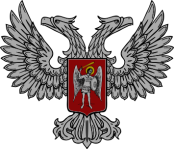 АДМИНИСТРАЦИЯ ГОРОДА ГОРЛОВКАРАСПОРЯЖЕНИЕглавы администрации17 мая  2022 г.		№  263-рг. ГорловкаО переименовании и утверждении УставаУЧРЕЖДЕНИЯ ДОПОЛНИТЕЛЬНОГО ОБРАЗОВАНИЯ - МУЗЫКАЛЬНАЯ ШКОЛА № 1 Г. ГОРЛОВКАС целью приведения уставных документов УЧРЕЖДЕНИЯ ДОПОЛНИТЕЛЬНОГО ОБРАЗОВАНИЯ - МУЗЫКАЛЬНАЯ ШКОЛА № 1
Г. ГОРЛОВКА в соответствие с организационно – правовой формой, предусмотренной Гражданским кодексом Донецкой Народной Республики, руководствуясь Распоряжением Правительства Донецкой Народной Республики от 25 декабря 2020 г. № 335 «О некоторых вопросах деятельности юридических лиц», статьей 56 Гражданского кодекса Донецкой Народной Республики, подпунктом 2.4.9 пункта 2.4. раздела 2, подпунктом 3.6.1. пункта 3.6. раздела 3, пунктом 4.1. раздела 4 Положения об администрации города Горловка, утвержденного распоряжением главы администрации от 13 февраля 2015 г.
№ 1-р (с изменениями от 24 марта 2020 г. № 291-р)1. Переименовать УЧРЕЖДЕНИЕ ДОПОЛНИТЕЛЬНОГО ОБРАЗОВАНИЯ - МУЗЫКАЛЬНАЯ ШКОЛА № 1 Г. ГОРЛОВКА (идентификационный код юридического лица 51009357) в МУНИЦИПАЛЬНОЕ БЮДЖЕТНОЕ УЧРЕЖДЕНИЕ ДОПОЛНИТЕЛЬНОГО ОБРАЗОВАНИЯ «МУЗЫКАЛЬНАЯ ШКОЛА № 1 Г. ГОРЛОВКА».2. Утвердить Устав МУНИЦИПАЛЬНОГО БЮДЖЕТНОГО УЧРЕЖДЕНИЯ ДОПОЛНИТЕЛЬНОГО ОБРАЗОВАНИЯ «МУЗЫКАЛЬНАЯ ШКОЛА № 1 Г. ГОРЛОВКА» (прилагается).3. Директору МУНИЦИПАЛЬНОГО БЮДЖЕТНОГО УЧРЕЖДЕНИЯ ДОПОЛНИТЕЛЬНОГО ОБРАЗОВАНИЯ «МУЗЫКАЛЬНАЯ ШКОЛА № 1
Г. ГОРЛОВКА» Кожушко Л.А. обеспечить государственную регистрацию Устава в Департаменте государственной регистрации Министерства доходов и сборов Донецкой Народной Республики.4. Считать утратившими силу с даты регистрации Устав МУНИЦИПАЛЬНОГО БЮДЖЕТНОГО УЧРЕЖДЕНИЯ ДОПОЛНИТЕЛЬНОГО ОБРАЗОВАНИЯ «МУЗЫКАЛЬНАЯ ШКОЛА № 1
Г. ГОРЛОВКА»:пункт 3 распоряжения главы администрации города Горловка
от 28 октября 2019 г. № 929-р «О внесении изменений в распоряжение главы администрации города Горловка от 06 апреля 2015 года № 78-р (в части, касающейся Учреждения дополнительного образования - Музыкальная школа
№ 1 г. Горловка)»;распоряжение главы администрации города Горловка от 28 января 2020 г. № 51-р «О внесении изменений в Положение об УЧРЕЖДЕНИИ ДОПОЛНИТЕЛЬНОГО ОБРАЗОВАНИЯ - МУЗЫКАЛЬНАЯ ШКОЛА № 1
Г. ГОРЛОВКА».5. Настоящее Распоряжение вступает в силу с даты его подписания.6. Настоящее Распоряжение подлежит опубликованию на официальном сайте администрации города Горловка.Глава администрациигорода Горловка								И.С. Приходько